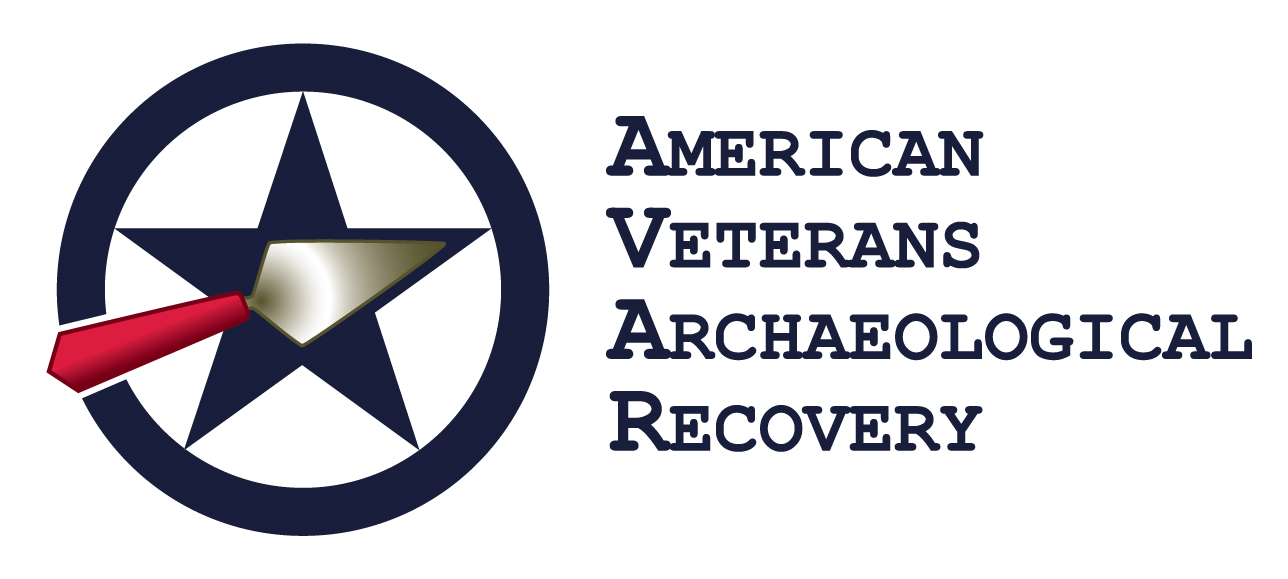 SUBMITTING THE APPLICATIONSUBMITTING THE APPLICATIONSUBMITTING THE APPLICATIONSUBMITTING THE APPLICATIONSUBMITTING THE APPLICATIONPlease complete this application and mail to: American Veterans Archaeological Recovery
227 E. Lake Blvd Medford, NJ 08055Alternatively, the application can be emailed to:info@americanveteransarchaeology.orgPlease complete this application and mail to: American Veterans Archaeological Recovery
227 E. Lake Blvd Medford, NJ 08055Alternatively, the application can be emailed to:info@americanveteransarchaeology.orgPlease complete this application and mail to: American Veterans Archaeological Recovery
227 E. Lake Blvd Medford, NJ 08055Alternatively, the application can be emailed to:info@americanveteransarchaeology.orgPlease complete this application and mail to: American Veterans Archaeological Recovery
227 E. Lake Blvd Medford, NJ 08055Alternatively, the application can be emailed to:info@americanveteransarchaeology.orgPlease complete this application and mail to: American Veterans Archaeological Recovery
227 E. Lake Blvd Medford, NJ 08055Alternatively, the application can be emailed to:info@americanveteransarchaeology.orgREQUIRED DOCUMENTATIONApplications without the required documentation of eligibility will NOT be processed. Please cover social security numbers and other sensitive information on eligibility documents. Your application and documents will be kept securely by American Veterans Archaeological Recovery and will not be shared with third parties. If you wish for your information to be deleted, please request this using the contact details above. REQUIRED DOCUMENTATIONApplications without the required documentation of eligibility will NOT be processed. Please cover social security numbers and other sensitive information on eligibility documents. Your application and documents will be kept securely by American Veterans Archaeological Recovery and will not be shared with third parties. If you wish for your information to be deleted, please request this using the contact details above. REQUIRED DOCUMENTATIONApplications without the required documentation of eligibility will NOT be processed. Please cover social security numbers and other sensitive information on eligibility documents. Your application and documents will be kept securely by American Veterans Archaeological Recovery and will not be shared with third parties. If you wish for your information to be deleted, please request this using the contact details above. REQUIRED DOCUMENTATIONApplications without the required documentation of eligibility will NOT be processed. Please cover social security numbers and other sensitive information on eligibility documents. Your application and documents will be kept securely by American Veterans Archaeological Recovery and will not be shared with third parties. If you wish for your information to be deleted, please request this using the contact details above. REQUIRED DOCUMENTATIONApplications without the required documentation of eligibility will NOT be processed. Please cover social security numbers and other sensitive information on eligibility documents. Your application and documents will be kept securely by American Veterans Archaeological Recovery and will not be shared with third parties. If you wish for your information to be deleted, please request this using the contact details above. Please provide a copy of the following documents, as applicable, which must accompany this application as evidence of your eligibility:DD 214 / DD 215 / WD AGO 53-55 / General Orders / DD 1300 / VA Award Letter of DisabilityIf you are willing to drive on the dig, please send a copy of your driver’s license (front and back). We rent vehicles to drive back and forth to the dig sites and will rotate turns driving. A copy of your license is required for insurance purposes. If you sustained an injury, please submit written verification of your injury, how the injury was sustained, or a copy of your Purple Heart. If you are willing to be included on AVAR promotional materials (e.g. our website, Facebook or flyers), please send a minimum of one photo of yourself (maximum of three). Photos may include you in the military/in uniform, you with your family/friends/pets, or a photo of your choice. By sending these photos, you consent to AVAR including these photos on promotional materials. Please provide a copy of the following documents, as applicable, which must accompany this application as evidence of your eligibility:DD 214 / DD 215 / WD AGO 53-55 / General Orders / DD 1300 / VA Award Letter of DisabilityIf you are willing to drive on the dig, please send a copy of your driver’s license (front and back). We rent vehicles to drive back and forth to the dig sites and will rotate turns driving. A copy of your license is required for insurance purposes. If you sustained an injury, please submit written verification of your injury, how the injury was sustained, or a copy of your Purple Heart. If you are willing to be included on AVAR promotional materials (e.g. our website, Facebook or flyers), please send a minimum of one photo of yourself (maximum of three). Photos may include you in the military/in uniform, you with your family/friends/pets, or a photo of your choice. By sending these photos, you consent to AVAR including these photos on promotional materials. Please provide a copy of the following documents, as applicable, which must accompany this application as evidence of your eligibility:DD 214 / DD 215 / WD AGO 53-55 / General Orders / DD 1300 / VA Award Letter of DisabilityIf you are willing to drive on the dig, please send a copy of your driver’s license (front and back). We rent vehicles to drive back and forth to the dig sites and will rotate turns driving. A copy of your license is required for insurance purposes. If you sustained an injury, please submit written verification of your injury, how the injury was sustained, or a copy of your Purple Heart. If you are willing to be included on AVAR promotional materials (e.g. our website, Facebook or flyers), please send a minimum of one photo of yourself (maximum of three). Photos may include you in the military/in uniform, you with your family/friends/pets, or a photo of your choice. By sending these photos, you consent to AVAR including these photos on promotional materials. Please provide a copy of the following documents, as applicable, which must accompany this application as evidence of your eligibility:DD 214 / DD 215 / WD AGO 53-55 / General Orders / DD 1300 / VA Award Letter of DisabilityIf you are willing to drive on the dig, please send a copy of your driver’s license (front and back). We rent vehicles to drive back and forth to the dig sites and will rotate turns driving. A copy of your license is required for insurance purposes. If you sustained an injury, please submit written verification of your injury, how the injury was sustained, or a copy of your Purple Heart. If you are willing to be included on AVAR promotional materials (e.g. our website, Facebook or flyers), please send a minimum of one photo of yourself (maximum of three). Photos may include you in the military/in uniform, you with your family/friends/pets, or a photo of your choice. By sending these photos, you consent to AVAR including these photos on promotional materials. Please provide a copy of the following documents, as applicable, which must accompany this application as evidence of your eligibility:DD 214 / DD 215 / WD AGO 53-55 / General Orders / DD 1300 / VA Award Letter of DisabilityIf you are willing to drive on the dig, please send a copy of your driver’s license (front and back). We rent vehicles to drive back and forth to the dig sites and will rotate turns driving. A copy of your license is required for insurance purposes. If you sustained an injury, please submit written verification of your injury, how the injury was sustained, or a copy of your Purple Heart. If you are willing to be included on AVAR promotional materials (e.g. our website, Facebook or flyers), please send a minimum of one photo of yourself (maximum of three). Photos may include you in the military/in uniform, you with your family/friends/pets, or a photo of your choice. By sending these photos, you consent to AVAR including these photos on promotional materials. PERSONAL INFORMATIONPERSONAL INFORMATIONPERSONAL INFORMATIONPERSONAL INFORMATIONPERSONAL INFORMATIONName: Name: Date of Birth:Date of Birth:Date of Birth:Address: Address: Address: Address: Address: City: State:Zip:Zip:Country: Phone: Phone: Gender:   Male     FemaleGender:   Male     FemaleGender:   Male     FemaleEmail address: Email address: Email address: Email address: Email address: Marital status:      Married  Single                 Separated            Divorced       WidowedMarital status:      Married  Single                 Separated            Divorced       WidowedMarital status:      Married  Single                 Separated            Divorced       WidowedMarital status:      Married  Single                 Separated            Divorced       WidowedMarital status:      Married  Single                 Separated            Divorced       WidowedService:                  Army       Marine Corps    Navy                     Air Force       Coast Guard      Service:                  Army       Marine Corps    Navy                     Air Force       Coast Guard      Service:                  Army       Marine Corps    Navy                     Air Force       Coast Guard      Service:                  Army       Marine Corps    Navy                     Air Force       Coast Guard      Service:                  Army       Marine Corps    Navy                     Air Force       Coast Guard      Component:          Active     Reserve              National Guard   Retired          Separated Component:          Active     Reserve              National Guard   Retired          Separated Component:          Active     Reserve              National Guard   Retired          Separated Component:          Active     Reserve              National Guard   Retired          Separated Component:          Active     Reserve              National Guard   Retired          Separated Highest Rank Held: Highest Rank Held: Highest Rank Held: Highest Rank Held: Highest Rank Held: EMERGENY CONTACTEMERGENY CONTACTEMERGENY CONTACTEMERGENY CONTACTEMERGENY CONTACTName:Name:Relationship: Relationship: Relationship: Phone:  Phone:  Phone:  Phone:  Phone:  Email: Email: Email: Email: Email: Do you consent for us to contact this person in case of emergency?     Yes   No       Do you consent for us to contact this person in case of emergency?     Yes   No       Do you consent for us to contact this person in case of emergency?     Yes   No       Do you consent for us to contact this person in case of emergency?     Yes   No       Do you consent for us to contact this person in case of emergency?     Yes   No       DIG PREFERENCEDIG PREFERENCEDIG PREFERENCEDIG PREFERENCEDIG PREFERENCE Veterans Only             Married Couples Only           Family Dig               Caregiver Dig        Other (Please indicate if you are applying for a specific dig):  Veterans Only             Married Couples Only           Family Dig               Caregiver Dig        Other (Please indicate if you are applying for a specific dig):  Veterans Only             Married Couples Only           Family Dig               Caregiver Dig        Other (Please indicate if you are applying for a specific dig):  Veterans Only             Married Couples Only           Family Dig               Caregiver Dig        Other (Please indicate if you are applying for a specific dig):  Veterans Only             Married Couples Only           Family Dig               Caregiver Dig        Other (Please indicate if you are applying for a specific dig): If you are placed on a waiting list and a dig becomes available, would you like to be contacted for a potential space even at short-notice?      Yes      No    If yes, please indicate the best way to contact you:If you are placed on a waiting list and a dig becomes available, would you like to be contacted for a potential space even at short-notice?      Yes      No    If yes, please indicate the best way to contact you:If you are placed on a waiting list and a dig becomes available, would you like to be contacted for a potential space even at short-notice?      Yes      No    If yes, please indicate the best way to contact you:If you are placed on a waiting list and a dig becomes available, would you like to be contacted for a potential space even at short-notice?      Yes      No    If yes, please indicate the best way to contact you:If you are placed on a waiting list and a dig becomes available, would you like to be contacted for a potential space even at short-notice?      Yes      No    If yes, please indicate the best way to contact you:FAMILY DETAILS Please complete this section if you are applying for the couples, family, or caregiver digs.FAMILY DETAILS Please complete this section if you are applying for the couples, family, or caregiver digs.FAMILY DETAILS Please complete this section if you are applying for the couples, family, or caregiver digs.FAMILY DETAILS Please complete this section if you are applying for the couples, family, or caregiver digs.FAMILY DETAILS Please complete this section if you are applying for the couples, family, or caregiver digs.Spouse/Partner Name: Spouse/Partner Name: Spouse/Partner Name: Spouse/Partner Name: Spouse/Partner Name: Number of Dependents: Number of Dependents: Ages: Ages: Ages: Full names of all family members attending (separate with comma): Full names of all family members attending (separate with comma): Full names of all family members attending (separate with comma): Full names of all family members attending (separate with comma): Full names of all family members attending (separate with comma): Are the dependent children registered in DEERS?   Yes   No If yes, please provide documentation with your application. Are the dependent children registered in DEERS?   Yes   No If yes, please provide documentation with your application. Are the dependent children registered in DEERS?   Yes   No If yes, please provide documentation with your application. Are the dependent children registered in DEERS?   Yes   No If yes, please provide documentation with your application. Are the dependent children registered in DEERS?   Yes   No If yes, please provide documentation with your application. PERSONAL HEALTH HISTORYPlease provide as much information as possible in this section. Your health information will help staff prepare the digs appropriately so that you have the best experience. This information will be kept confidential and only shared with medical personnel in case of emergencies.PERSONAL HEALTH HISTORYPlease provide as much information as possible in this section. Your health information will help staff prepare the digs appropriately so that you have the best experience. This information will be kept confidential and only shared with medical personnel in case of emergencies.PERSONAL HEALTH HISTORYPlease provide as much information as possible in this section. Your health information will help staff prepare the digs appropriately so that you have the best experience. This information will be kept confidential and only shared with medical personnel in case of emergencies.PERSONAL HEALTH HISTORYPlease provide as much information as possible in this section. Your health information will help staff prepare the digs appropriately so that you have the best experience. This information will be kept confidential and only shared with medical personnel in case of emergencies.PERSONAL HEALTH HISTORYPlease provide as much information as possible in this section. Your health information will help staff prepare the digs appropriately so that you have the best experience. This information will be kept confidential and only shared with medical personnel in case of emergencies.Are you medically discharged for wounds or injuries sustained in combat operations?       Yes   No       Are you medically discharged for wounds or injuries sustained in combat operations?       Yes   No       Are you medically discharged for wounds or injuries sustained in combat operations?       Yes   No       Are you medically discharged for wounds or injuries sustained in combat operations?       Yes   No       Are you medically discharged for wounds or injuries sustained in combat operations?       Yes   No       Did your injuries or wounds occur during OIF/OEF?    Yes   No       Did your injuries or wounds occur during OIF/OEF?    Yes   No       Did your injuries or wounds occur during OIF/OEF?    Yes   No       Did your injuries or wounds occur during OIF/OEF?    Yes   No       Did your injuries or wounds occur during OIF/OEF?    Yes   No       Do you have a registered assistive service animal that would be accompanying you?      Yes   No       Please note that if we are traveling overseas, any and all laws involving animals traveling to that country will have to be followed. Not all countries follow the same assisted service animal laws as the United States of America.Do you have a registered assistive service animal that would be accompanying you?      Yes   No       Please note that if we are traveling overseas, any and all laws involving animals traveling to that country will have to be followed. Not all countries follow the same assisted service animal laws as the United States of America.Do you have a registered assistive service animal that would be accompanying you?      Yes   No       Please note that if we are traveling overseas, any and all laws involving animals traveling to that country will have to be followed. Not all countries follow the same assisted service animal laws as the United States of America.Do you have a registered assistive service animal that would be accompanying you?      Yes   No       Please note that if we are traveling overseas, any and all laws involving animals traveling to that country will have to be followed. Not all countries follow the same assisted service animal laws as the United States of America.Do you have a registered assistive service animal that would be accompanying you?      Yes   No       Please note that if we are traveling overseas, any and all laws involving animals traveling to that country will have to be followed. Not all countries follow the same assisted service animal laws as the United States of America.Type of Injury / Condition (check all that apply)Type of Injury / Condition (check all that apply)Type of Injury / Condition (check all that apply)Type of Injury / Condition (check all that apply)Type of Injury / Condition (check all that apply) Amputee   Anxiety Blind   Burn   Depression  Hearing Impairment    Post-Traumatic Stress Disorder   Spinal Cord Injury (SCI)   Depression  Hearing Impairment    Post-Traumatic Stress Disorder   Spinal Cord Injury (SCI)    Spinal Cord Injury (SCI)    Substance Use Disorder   Traumatic Brain Injury (TBI)    Other (please specify below)    Spinal Cord Injury (SCI)    Substance Use Disorder   Traumatic Brain Injury (TBI)    Other (please specify below)  Other:Other:Other:Other:Other:Please provide a brief description of your injury/mental health condition and the impact on your daily activities:Please provide a brief description of your injury/mental health condition and the impact on your daily activities:Please provide a brief description of your injury/mental health condition and the impact on your daily activities:Please provide a brief description of your injury/mental health condition and the impact on your daily activities:Please provide a brief description of your injury/mental health condition and the impact on your daily activities:Are you currently taking any medication for physical or mental health conditions?  Yes   NoIf yes, please describe: Are you currently taking any medication for physical or mental health conditions?  Yes   NoIf yes, please describe: Are you currently taking any medication for physical or mental health conditions?  Yes   NoIf yes, please describe: Are you currently taking any medication for physical or mental health conditions?  Yes   NoIf yes, please describe: Are you currently taking any medication for physical or mental health conditions?  Yes   NoIf yes, please describe: Do you or a member of your family use a wheelchair:     Yes   No       Do you or a member of your family use a wheelchair:     Yes   No       Do you or a member of your family use a wheelchair:     Yes   No       Do you or a member of your family use a wheelchair:     Yes   No       Do you or a member of your family use a wheelchair:     Yes   No       Do you or a member of your family require any other special services or assistance?   Yes   No  If yes, please describe: Do you or a member of your family require any other special services or assistance?   Yes   No  If yes, please describe: Do you or a member of your family require any other special services or assistance?   Yes   No  If yes, please describe: Do you or a member of your family require any other special services or assistance?   Yes   No  If yes, please describe: Do you or a member of your family require any other special services or assistance?   Yes   No  If yes, please describe: CONNECTING WITH AVARCONNECTING WITH AVARCONNECTING WITH AVARCONNECTING WITH AVARCONNECTING WITH AVARHave you applied for an AVAR program in the past?     Yes   No       Have you applied for an AVAR program in the past?     Yes   No       Have you applied for an AVAR program in the past?     Yes   No       Have you applied for an AVAR program in the past?     Yes   No       Have you applied for an AVAR program in the past?     Yes   No       How did you hear about AVAR? How did you hear about AVAR? How did you hear about AVAR? How did you hear about AVAR? How did you hear about AVAR? Signature:Date:Date:Date:Date: